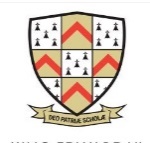 Technique DefinitionAlliterationWhen words placed together start with the same sound:Happy, hunting ground.MetaphorWhen you say something is something else but you know it can’t be: She is a star.SimileWhen you compare two things using ‘as’ or ‘like’: As slow as treacle off a spoon OxymoronWhen two words are placed together with opposite meanings: Cruel kindness or silent scream.OnomatopoeiaWords that sound like what they are. “Meow” or “crash”.AssonanceThe repetition of a vowel sound “Go slow over the road”.Emotive languageLanguage used to create a particular emotion in the reader.Figurative languageWhen writers use similes, metaphors or personification to describe something in a non-literal way.ImageryWhen something is described in way that appeals to our senses.StructureThe way that the poem is arranged or organised. It may be REGULAR OR IRREGULARSibilanceA repeated ‘s’, ’sh’ or ‘z’ sound.CaesuraA pause in the middle of the line.EnjambmentWhen one line runs into another without a pause.